Curriculum Committee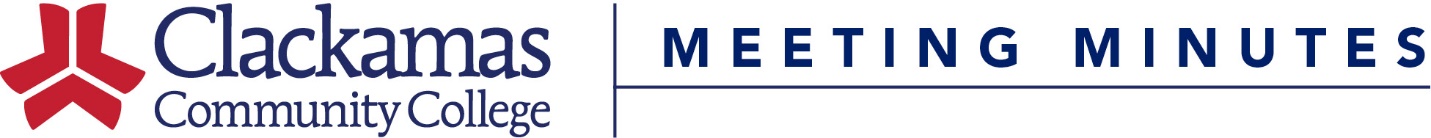 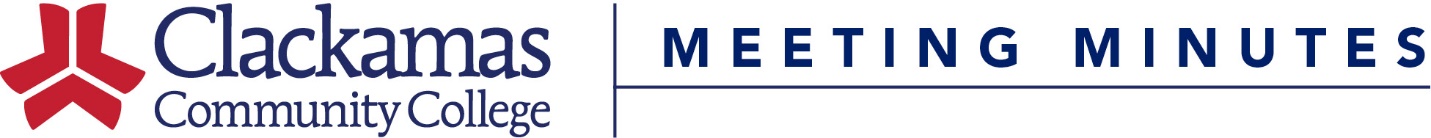 May 20, 2016Meeting AgendaPresent: Katie Hodgin (ASG), Nora Brodnicki, Jeff Ennenga, Megan Feagles (Recorder), Ida Flippo, Darlene Geiger, Sue Goff, Shalee Hodgson, Alice Lewis, Mike Mattson, Jeff McAlpine (Alternate Chair), Suzanne Munro, Scot Pruyn (Chair), Esther Sexton, Charles Siegfried, Sarah Steidl, Dru Urbassik, Andrea Vergun, Helen WandGuests: Rich Albers, Jonathan Baker, Carol Burnell, April Chastain, Mike Farrell, Cindy Garner, Jarett Gilbert, Eric Roberts, Shelly Tracy  Absent:  Karen Ash, Dustin Bare, Rick Carino, Elizabeth Carney, Frank Corona, Eden Francis, Jason Kovac, Kara Leonard, Tracy Nelson, David Plotkin, Lisa Reynolds, Cynthia Risan, Tara SpreheWelcome & IntroductionsApproval of MinutesApproval of the December 6, 2019 minutesMotion to approve, approvedConsent AgendaCourse Number ChangesCourse Title ChangeReviewed Outlines for ApprovalMotion to approve, approvedInformational ItemsProgram Learning OutcomesElectronics Engineering Technology AASMike Farrell presentedThese changes are a result of Assessment workChanges were reviewed by Advisory BoardElectronics Engineering Technology CCMike Farrell presentedThese changes are a result of Assessment workChanges were reviewed by Advisory BoardMicroelectronics Systems Technology AASMike Farrell presentedThese changes are a result of Assessment workChanges were reviewed by Advisory BoardMicroelectronics Systems Technology CCMike Farrell presentedThese changes are a result of Assessment workChanges were reviewed by Advisory BoardOld BusinessNew BusinessRelated Instruction ReviewComputation: BA-104, MTH-065PE/Health: HE-163, HE-164The Related Instruction Sub-Committee recommends that the above course continue to be approved in the noted Related Instruction categories.Motion to approve, approvedCourse InactivationsHS-260Megan Feagles presented on behalf of Yvonne Smith“This course is no longer part of our curriculum as the instructor left employment at CCC in 2017”Motion to approve, approvedCourse ReactivationsAPR-111UE, 112UE, 113UE, 121UE, 122UE, 123UE, 131UE, 132UE, 133UE, 134UE, 135UE, 136UE, 137UE, 231UE, 232UE, 233UEShelly Tracy presented“These are the PacifiCorp apprenticeship courses and degree program PC has requested to be re-activated”Motion to approve, approvedUTL-100, -107, -171, -172, -174, -175Shelly Tracy presentedChanging from ERM to UTL (not equating UTL courses to ERM courses, department said they wouldn’t do substitutions). UTL is Utility Training-LineMotion to approve, approvedENG-296Carol Burnell presented“ENG-296 is a course that focuses on the study of nonfiction, literary, and other works that have been adapted to film. It's a common type of course in most colleges”Motion to approve, approvedCourse Hours, Instructional Method, Credits ChangeEMT-101, EMT-102Jarett Gilbert presented on behalf of Tana SawzakChanging from 5 credits to 6 creditsAlign with the Oregon EMS Consortium statewide degree programBetter prepare students to meet the industry standardAllow students to miss a session or two and still qualify for credentialingRecover some of the instructor costsQualify more students for a "completion: credential for the benefit of the student and the college.Motion to approve, approvedMBC-125, MBC-126, MBC-225Cindy Garner presented“Since curriculum committee approval I have received more input on course delivery with educators, coders, and students who have taken similar programs. From this input I have concluded the optimal delivery for students understanding will mainly be listening to lectures and writing notes in their code books with some coding examples worked through in lecture.  I felt the amount (and allocation) of course time was more than required and have adjusted it.”Motion to approve, approvedNew CoursesEFA-101SMegan Feagles presented on behalf of Eric Lee“With the implementation of the guided pathways model, we hope to create a course that helps students who choose the STEM pathway but are undecided on their major find a more narrow pathway.”Motion to approve, approvedEMP-202, EMP-204, EMP-206Jonathan Baker presented“Revision of the emergency management program.”Will the courses be offered if there still isn’t a program?YesThey will be electives in other programs, they can be used for AAOT and AGS as electivesMotion to approve, approvedENG-271, ENG-272, ENG-273Jeff McAlpine presented“Students seeking the A.S. in English Degree or transferring to a university will benefit from a 200-level course in which they practice literary research and applying critical theory.”These are the 200-level version of the 100-level courses.Reminder that Gen Ed review is still on hold, but there is a group that is looking at courses until the new process is complete.Motion to approve, approvedGIS-270Eric Roberts presented“Need additional options besides CWE to ensure students meet the program learning outcomes.”Can’t guarantee a CWE opportunity for every student. This course would be a term-long project. Student-developed, instructor-guided. Opportunities for portfolio developmentMotion to approve, approvedUTL-120, UTL-173Shelly Tracy presented“New program for VOLTA students”Motion to approve, approvedProgram AmendmentsAS, Computer Science, PSURich Albers presentedReplacing 3-4 credit CS electives with CS-140L. Credit change from 99-106 to 100-106Motion to approve, approvedAS, Music, PSUMegan Feagles presented on behalf of Lars CampbellRemove MUS-211L, MUS-212L, and MUS-213L. These will be consolidated into the 111L, 112L, and 113L courses, respectively.Credit change from 103-110 to 100-107Motion to approve, approvedEmergency Medical Technology CCJarett Gilbert presentedReflect change of EMT-101 and EMT-102 to 6 credits, moved some courses around.Credit change from 54 to 56Motion to approve, approvedGerontology CertificateMegan Feagles presented on behalf of Yvonne SmithRemoving the now inactive HS-260 from the elective list.Motion to approve, approvedHorticulture AASApril Chastain presentedAdding WET-109 to elective list so that it can be in the related program, Irrigation Technician CPCCMotion to approve, approvedIrrigation Technician CPCCApril Chastain presentedAdding WET-109, moving around the CWE requirementCredit change from 15 to 19Motion to approve, approvedOrganic Farming CCApril Chastain presentedMove HOR-235 and -236 to elective list. Add HOR-223 to first term. No credit change.Motion to approve, approvedManufacturing Technology AAS and CertificateMike Mattson presentedChanging Manufacturing Technology to Machine Tool Technology, no other changesUpdate documents and re-upload to websiteDone on 1/24/19 by MCFMotion to approve, approvedMedical Billing and Coding CCCindy Garner presentedBI-120 and MTH-060 swapped terms. No credit changes.Change BI-120 or BI-120 or BI-231, -232, and -233Done on 1/24/19 by MCFChange MTH-060 to MTH-060 or MTH-098Done on 1/24/19 by MCFMotion to approve, approvedNursing (RN) AASJarett Gilbert presented on behalf of Carol DodsonMoving two courses up a term each, no credit changesMotion to approve, approvedClosing Comments-Meeting Adjourned-Next Meeting: February 7, 2020 CC127 8-9:30am